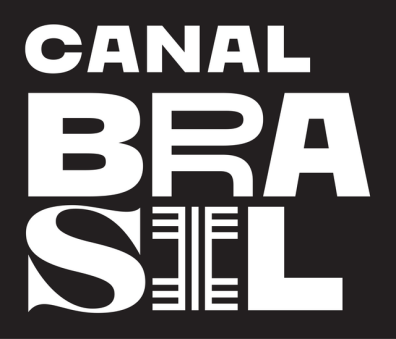 CANAL BRASILDESTAQUES DA PROGRAMAÇÃO DE 25 A 31 DE OUTUBROSEGUNDA-FEIRA, 25 DE OUTUBROO SOM DO VINILINÉDITOEpisódio: António Zambujo - Até Pensei Que Fosse Minha, 2016Horário: Segunda, 25/10, às 22h30Rebatidas: Terça, 26/10, às 13h30, e sexta, 29/10, às 7hClassificação: LivreSinopse: O ex-titã Charles Gavin apresenta os bastidores de álbuns que se tornaram clássicos da MPB. Os depoimentos dos artistas e de personalidades do cenário musical revelam o processo criativo de cada obra. Com direção de Gabriela Gastal, a nova temporada traz nomes como Carminho, Supla, Stacey Kent & Jim Tomlinson, Stanley Jordan, Rodrigo Amarante, António Zambujo, Pat Metheny, Badi Assad, Fito Páez, Céu, BaianaSystem e Ratos de Porão.Neste episódio: Charles Gavin apresenta o disco “Até Pensei Que Fosse Minha”, de António Zambujo. O cantor comenta como foi interpretar as obras de Chico Buarque e fala sobre nunca ter agradado os puristas do fado. ESPELHO INÉDITOConvidadas: Ailton KrenakHorário: Segunda, 25/10, às 23hRebatidas: Sexta, 29/10, às 14h, e sábado, 30/10, às 7hClassificação: LivreSinopse: Idealizado e apresentado por Lázaro Ramos há 15 anos, Espelho segue sua busca pela pluralidade, discutindo temas como democracia, cidadania e, claro, arte, educação e cultura. O programa tem compromisso com a reflexão de temas presentes na pauta da atualidade, através de bate-papos intimistas.Neste episódio: O líder indígena Ailton Krenak destaca que o modo de operação dos humanos no planeta está causando a nossa extinção e que todas as instituições criadas por homens brancos são predadoras. 502PRINCIPALEpisódio: StefanHorário: Segunda, 25/10, às 23h30Rebatida: Quinta, 28/10, às 3h15Classificação: 14 anosSinopse: Na série, o consagrado fotógrafo Jorge Bispo recebe homens anônimos comuns dispostos a tirarem a roupa para um projeto artístico minimalista.Neste episódio: Stefan conta como um dia de trabalho normal no banco transformou a sua vida. Ele recebeu um convite para trabalhar na noite e se transformou no Tony Prado do “Clube das Mulheres”. SOBREPOSTASINÉDITOEpisódio: RelacionamentoHorário: Segunda, 25/10, às 23h45Rebatidas: Quinta, 28/10, às 3h45; sábado, 30/10, às 2h45; e segunda, 01/11, às 5h30Classificação: 18 anosSinopse: A cada programa, Ana Cañas recebe convidadas em uma casa para conversarem sobre temas relacionados à sexualidade e a energia que nos motiva a encontrar contato, prazer e intimidade. Um espaço seguro, de escuta e troca. A abordagem dos temas não se dará sob o olhar do estranho – como algo a ser desvendado pelo olhar de especialistas, mas sob a perspectiva de mulheres cis e trans que são protagonistas das suas próprias narrativas. As trocas têm o intuito de naturalizar o assunto, incentivando-as a olhar para suas (nossas) questões e estimular a confiança  para nos autorrevelarmos. Sobrepostas é um convite para mulheres de todas as idades resgatarem suas próprias memórias da iniciação sexual, passando pelos momentos de excitação, frustração, autoconhecimento, desejo e fantasias, incentivando a conversa de forma natural e acolhedora.Neste episódio: Ana Cañas recebe convidadas para conversarem sobre temas relacionados à sexualidade e a energia que nos motiva a encontrar prazer. Na estreia, Luedji Luna conta sobre as suas primeiras experiências.TRANSMISSÃOPRINCIPALConvidadas: Erika HiltonHorário: Madrugada de segunda (25/10) para terça (26/10), à 0hRebatidas: Quarta, 27/10, às 6h15; sexta, 29/10, às 13h45; sábado, 30/10, às 14h; e domingo, 31/10, às 6h15Sinopse: Linn da Quebrada e Jup do Bairro estão de volta ao Canal Brasil com a 3ªtemporada do programa “TransMissão”. Dirigidas por Claudia Priscilla e Kiko Goifman,Linn e Jup, duas plurais artistas trans, comandam um talk show irreverente sobrequestões de gênero, sexo e raça, além de outros temas do cotidiano. Por conta dapandemia da COVID-19, o programa foi gravado com as apresentadoras em estúdio,com um novo cenário, de onde conversam com os entrevistados remotamente.Neste episódio: “Durante muito tempo o meu corpo não me pertencia”. Erika Hilton fala sobre o direito de sonhar, destaca a importância da representatividade e reflete sobre a sua função na política.TERÇA-FEIRA, 26 DE OUTUBROPORNOLÂNDIAINÉDITOEpisódio: A Exuberante LorelayHorário: Madrugada de terça (26/10) para quarta (27/10), à 0h15Rebatida: Quinta, 28/10, às 3h30Classificação: 16 anosSinopse: Irreverente, o programa aborda o sexo contemporâneo. A eleita para esta missão é a musa da pornochanchada Nicole Puzzi, que compartilha com o espectador suas descobertas eróticas em entrevistas reveladoras.Neste episódio: A drag queen Lorelay Fox fala sobre o poder das redes sociais como ferramenta de afirmação de todo tipo de diversidade e a importância da aceitação pessoal.QUARTA-FEIRA, 27 DE OUTUBRONOTURNOS PRINCIPALEpisódio: O Sol das AlmasHorário: Madrugada de quarta (27/10) para quinta (28/10), à 0h30Classificação: LivreSinopse: A série “Noturnos” vai explorar um lado menos popular, mas fascinante da obra de Vinícius de Moraes. Os episódios adaptam poemas e contos curtos do Poetinha num gênero surpreendente: o terror. Com narrativas sombrias, a minissérie tem seis episódios e cada um deles  tem uma história independente, mas os personagens e a narrativa estão interligados - presos num teatro por conta de uma tempestade que inundou a cidade, os atores de uma cia. teatral trocam experiências e histórias que fazem referência a vários subgêneros dentro do terror, do gore ao psicológico. A partir de uma ideia original de Renato Fagundes, a criação e direção-geral é da dupla Marco Dutra & Caetano Gotardo (de As Boas Maneiras). Escritos por Caetano Gotardo, Marco Dutra, Gustavo Vinagre e Alice Marcone, em "Noturnos" cada episódio tem um diretor convidado, todos surgidos na nova geração terror nacional. Fazem parte da lista nomes como Gabriela Amaral Almeida, Vinícius Silva e Rodrigo Aragão. No elenco, intérpretes como Andrea Marquee, Ícaro Silva, Marjorie Estiano, Rafael Losso e Vaneza Oliveira, entre outros.Neste episódio: A série original do Canal Brasil caminha por narrativas sombrias que lançam luz sobre um lado menos conhecido da obra de Vinicius de Moraes. No episódio, uma tragédia familiar une passado e presente.CINEASTAS DO REALINÉDITOConvidado: Sérgio OksmanHorário: Quarta, 27/10, às 19h30 Rebatida: Quinta, 28/10, às 13h30 Sinopse: Amir Labaki entrevista os mais importantes e premiados documentaristas brasileiros, realizando uma imersão em suas obras para investigar suas motivações e inspirações.Neste episódio: O cineasta Sérgio Oksman fala sobre a questão da identidade como ponto central de sua obra e comenta clássicos de sua filmografia, como “O Futebol” e “A Esteticista”.QUINTA-FEIRA, 28 DE OUTUBRONOTURNOS PRINCIPALEpisódio: A Pedra que BrilhaHorário: Madrugada de quinta (28/10) para sexta (29/10), à 0h30Classificação: LivreSinopse: A série “Noturnos” vai explorar um lado menos popular, mas fascinante da obra de Vinícius de Moraes. Os episódios adaptam poemas e contos curtos do Poetinha num gênero surpreendente: o terror. Com narrativas sombrias, a minissérie tem seis episódios e cada um deles  tem uma história independente, mas os personagens e a narrativa estão interligados - presos num teatro por conta de uma tempestade que inundou a cidade, os atores de uma cia. teatral trocam experiências e histórias que fazem referência a vários subgêneros dentro do terror, do gore ao psicológico. A partir de uma ideia original de Renato Fagundes, a criação e direção-geral é da dupla Marco Dutra & Caetano Gotardo (de As Boas Maneiras). Escritos por Caetano Gotardo, Marco Dutra, Gustavo Vinagre e Alice Marcone, em "Noturnos" cada episódio tem um diretor convidado, todos surgidos na nova geração terror nacional. Fazem parte da lista nomes como Gabriela Amaral Almeida, Vinícius Silva e Rodrigo Aragão. No elenco, intérpretes como Andrea Marquee, Ícaro Silva, Marjorie Estiano, Rafael Losso e Vaneza Oliveira, entre outros.Neste episódio: Em uma fazenda escravocrata brasileira, Leocádia implementa um ambiente de medo e tortura. Uma herança familiar pode ser a chave na luta contra os monstros que vieram do espaço.JANELAS ABERTASINÉDITOEpisódio: Robert SchwentkeHorário: Quinta, 28/10, às 19h30 Rebatidas: Sexta, 29/10, às 7h30, e segunda, 01/11, às 12h30Classificação: 14 anosSinopse: Diretores nacionais e internacionais apresentam seus pontos de vista sobre o que é o cinema.Neste episódio: O cineasta Robert Schwentke destaca que o cinema vai muito além de apenas contar histórias e que a maior ficção que vive é achar que fazer filmes pode impactar no mundo.O PAÍS DO CINEMAPRINCIPALEpisódio: Divino AmorHorário: Madrugada de quinta (28/10) para sexta (29/10), à 0hRebatida: Sábado, 30/10, às 13h, e quarta, 03/11, às 7h Classificação: 14 anosSinopse: Andréia Horta comanda um mergulho na história do cinema brasileiro em O País do Cinema. Na atração, a atriz recebe realizadores, diretores e intérpretes e coloca em pauta uma abordagem crítica e informativa da produção nacional recente. Neste episódio: “Nós já estamos dentro de uma distopia e não sabíamos”. Dira Paes e Emílio de Mello, atores de “Divino Amor”, falam sobre as semelhanças do filme com o atual momento brasileiro.SEXTA-FEIRA, 29 DE OUTUBRONOTURNOS PRINCIPALEpisódio: Os Ossos do OfícioHorário: Madrugada de sexta (29/10) para sábado (30/10), à 0h30Classificação: LivreSinopse: A série “Noturnos” vai explorar um lado menos popular, mas fascinante da obra de Vinícius de Moraes. Os episódios adaptam poemas e contos curtos do Poetinha num gênero surpreendente: o terror. Com narrativas sombrias, a minissérie tem seis episódios e cada um deles  tem uma história independente, mas os personagens e a narrativa estão interligados - presos num teatro por conta de uma tempestade que inundou a cidade, os atores de uma cia. teatral trocam experiências e histórias que fazem referência a vários subgêneros dentro do terror, do gore ao psicológico. A partir de uma ideia original de Renato Fagundes, a criação e direção-geral é da dupla Marco Dutra & Caetano Gotardo (de As Boas Maneiras). Escritos por Caetano Gotardo, Marco Dutra, Gustavo Vinagre e Alice Marcone, em "Noturnos" cada episódio tem um diretor convidado, todos surgidos na nova geração terror nacional. Fazem parte da lista nomes como Gabriela Amaral Almeida, Vinícius Silva e Rodrigo Aragão. No elenco, intérpretes como Andrea Marquee, Ícaro Silva, Marjorie Estiano, Rafael Losso e Vaneza Oliveira, entre outros.Neste episódio: Um mestre de obras é usado como escudo para manter os privilégios dos patrões e as péssimas condições de trabalho. Após diversos acidentes, os operários querem vingança. NÓSPRINCIPALEpisódio: Como A Casa Cai Horário: Sexta, 29/10, às 22h30 Rebatidas: Segunda, 01/11, às 3h; terça, 02/11, à 0h30; e quinta, 04/11, às 4h Sinopse: Criada por David França Mendes e Rodrigo Ferrari e com direção geral de Anne Pinheiro Guimarães, a série “Nós” discute fluidez de padrões de gênero, sexualidade e homofobia a partir da rotina de uma família na qual múltiplas possibilidades de afeto fazem parte do cotidiano. A produção é protagonizada por Fernando Eiras, Fabia Mirassos e Maria Léo Araruna.Neste episódio: A série “Nós” discute fluidez de padrões de gênero, sexualidade e homofobia a partir da rotina de uma família na qual múltiplas possibilidades de afeto fazem parte do cotidiano. NÓSPRINCIPALEpisódio: Uma Caixinha de SurpresasHorário: Sexta, 29/10, às 22h50 Rebatidas: Segunda, 01/11, às 3h25; terça, 02/11, à 0h50; e quinta, 04/11, às 4h20 Sinopse: Criada por David França Mendes e Rodrigo Ferrari e com direção geral de Anne Pinheiro Guimarães, a série “Nós” discute fluidez de padrões de gênero, sexualidade e homofobia a partir da rotina de uma família na qual múltiplas possibilidades de afeto fazem parte do cotidiano. A produção é protagonizada por Fernando Eiras, Fabia Mirassos e Maria Léo Araruna.Neste episódio: Lúcia descobre que Manu está se prostituindo. O universo de segredos entre Romeu e a esposa transforma cada vez mais a relação do casal.SÁBADO, 30 DE OUTUBRONOTURNOS PRINCIPALEpisódio: A Mulher na SombraHorário: Madrugada de sábado (30/10) para domingo (31/10), à 0h30Classificação: LivreSinopse: A série “Noturnos” vai explorar um lado menos popular, mas fascinante da obra de Vinícius de Moraes. Os episódios adaptam poemas e contos curtos do Poetinha num gênero surpreendente: o terror. Com narrativas sombrias, a minissérie tem seis episódios e cada um deles  tem uma história independente, mas os personagens e a narrativa estão interligados - presos num teatro por conta de uma tempestade que inundou a cidade, os atores de uma cia. teatral trocam experiências e histórias que fazem referência a vários subgêneros dentro do terror, do gore ao psicológico. A partir de uma ideia original de Renato Fagundes, a criação e direção-geral é da dupla Marco Dutra & Caetano Gotardo (de As Boas Maneiras). Escritos por Caetano Gotardo, Marco Dutra, Gustavo Vinagre e Alice Marcone, em "Noturnos" cada episódio tem um diretor convidado, todos surgidos na nova geração terror nacional. Fazem parte da lista nomes como Gabriela Amaral Almeida, Vinícius Silva e Rodrigo Aragão. No elenco, intérpretes como Andrea Marquee, Ícaro Silva, Marjorie Estiano, Rafael Losso e Vaneza Oliveira, entre outros.Neste episódio: Anderson conhece uma misteriosa mulher de vermelho e óculos escuros na praia. O rapaz não suporta que ela não se encaixe nos padrões que criou.ROCK BRASIL 40 ANOSAO VIVOArtista: Biquini CavadãoHorário: Sábado, 30/10, às 21hSinopse: Transmissão ao vivo do Rock Brasil 40 Anos, maior festival de música do ano. O evento celebra o rock nacional da década de 80 com atrações que transportam o público para 40 anos atrás. Os shows acontecem na Praça da Pira, no Rio de Janeiro, em um enorme palco de 34 x 12 metros para um público de 2.500 pessoas. Neste show: Biquini Cavadão é uma banda de rock brasileira, formada em 1985 no Rio de Janeiro. Bruno Gouveia, Carlos Coelho, Miguel Flores e Álvaro Birita comandam o show que conta com sucessos como "Vento Ventania", "Tédio", "Dani" e "Quando Eu Te Encontrar". DOMINGO, 31 DE OUTUBRONOTURNOS PRINCIPALEpisódio: O Filho PerfeitoHorário: Madrugada de domingo (31/10) para segunda (01/11), à 0h30Classificação: LivreSinopse: A série “Noturnos” vai explorar um lado menos popular, mas fascinante da obra de Vinícius de Moraes. Os episódios adaptam poemas e contos curtos do Poetinha num gênero surpreendente: o terror. Com narrativas sombrias, a minissérie tem seis episódios e cada um deles  tem uma história independente, mas os personagens e a narrativa estão interligados - presos num teatro por conta de uma tempestade que inundou a cidade, os atores de uma cia. teatral trocam experiências e histórias que fazem referência a vários subgêneros dentro do terror, do gore ao psicológico. A partir de uma ideia original de Renato Fagundes, a criação e direção-geral é da dupla Marco Dutra & Caetano Gotardo (de As Boas Maneiras). Escritos por Caetano Gotardo, Marco Dutra, Gustavo Vinagre e Alice Marcone, em "Noturnos" cada episódio tem um diretor convidado, todos surgidos na nova geração terror nacional. Fazem parte da lista nomes como Gabriela Amaral Almeida, Vinícius Silva e Rodrigo Aragão. No elenco, intérpretes como Andrea Marquee, Ícaro Silva, Marjorie Estiano, Rafael Losso e Vaneza Oliveira, entre outros.Neste episódio: João e Jorge vivem preocupados com os sumiços diários do pai e os seus delírios noturnos. O fanatismo religioso alimenta o ódio que o homem sente pela família.ROCK BRASIL 40 ANOSAO VIVOArtista: Marina LimaHorário: Domingo, 31/10, às 21hSinopse: Transmissão ao vivo do Rock Brasil 40 Anos, maior festival de música do ano. O evento celebra o rock nacional da década de 80 com atrações que transportam o público para 40 anos atrás. Os shows acontecem na Praça da Pira, no Rio de Janeiro, em um enorme palco de 34 x 12 metros para um público de 2.500 pessoas. Neste show: Marina Lima é cantora e compositora, com uma discografia composta por 21 álbuns. No repertório, "Fullgás", "Uma Noite e Meia", "Acontecimentos" e "Não Sei Dançar".  